INFORMATION TECHNOLOGY SERVICESMARQUETTE OPTICAL Scanning & sCORING FORM 2: SCAN AND SCORE EXAMS REQUEST FORM Four Business Days Turnaround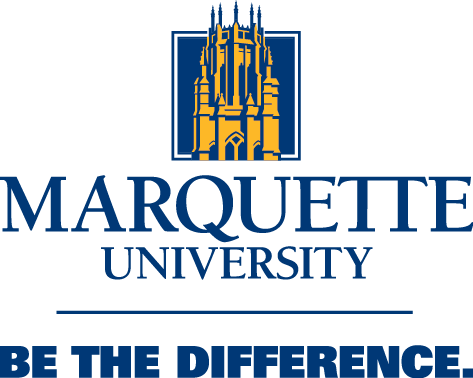 IMPORTANT: To assure prompt processing, this form must be filled out completely.Scanning is processed Monday through Friday between 8 a.m. and 3:30 p.m.Scanning requests will be completed within four business days from time of submission.Please bring your MUID for pickup.IMPORTANT: To assure prompt processing, this form must be filled out completely.Scanning is processed Monday through Friday between 8 a.m. and 3:30 p.m.Scanning requests will be completed within four business days from time of submission.Please bring your MUID for pickup.IMPORTANT: To assure prompt processing, this form must be filled out completely.Scanning is processed Monday through Friday between 8 a.m. and 3:30 p.m.Scanning requests will be completed within four business days from time of submission.Please bring your MUID for pickup.IMPORTANT: To assure prompt processing, this form must be filled out completely.Scanning is processed Monday through Friday between 8 a.m. and 3:30 p.m.Scanning requests will be completed within four business days from time of submission.Please bring your MUID for pickup.IMPORTANT: To assure prompt processing, this form must be filled out completely.Scanning is processed Monday through Friday between 8 a.m. and 3:30 p.m.Scanning requests will be completed within four business days from time of submission.Please bring your MUID for pickup.IMPORTANT: To assure prompt processing, this form must be filled out completely.Scanning is processed Monday through Friday between 8 a.m. and 3:30 p.m.Scanning requests will be completed within four business days from time of submission.Please bring your MUID for pickup.IMPORTANT: To assure prompt processing, this form must be filled out completely.Scanning is processed Monday through Friday between 8 a.m. and 3:30 p.m.Scanning requests will be completed within four business days from time of submission.Please bring your MUID for pickup.IMPORTANT: To assure prompt processing, this form must be filled out completely.Scanning is processed Monday through Friday between 8 a.m. and 3:30 p.m.Scanning requests will be completed within four business days from time of submission.Please bring your MUID for pickup.IMPORTANT: To assure prompt processing, this form must be filled out completely.Scanning is processed Monday through Friday between 8 a.m. and 3:30 p.m.Scanning requests will be completed within four business days from time of submission.Please bring your MUID for pickup.IMPORTANT: To assure prompt processing, this form must be filled out completely.Scanning is processed Monday through Friday between 8 a.m. and 3:30 p.m.Scanning requests will be completed within four business days from time of submission.Please bring your MUID for pickup.IMPORTANT: To assure prompt processing, this form must be filled out completely.Scanning is processed Monday through Friday between 8 a.m. and 3:30 p.m.Scanning requests will be completed within four business days from time of submission.Please bring your MUID for pickup.IMPORTANT: To assure prompt processing, this form must be filled out completely.Scanning is processed Monday through Friday between 8 a.m. and 3:30 p.m.Scanning requests will be completed within four business days from time of submission.Please bring your MUID for pickup.IMPORTANT: To assure prompt processing, this form must be filled out completely.Scanning is processed Monday through Friday between 8 a.m. and 3:30 p.m.Scanning requests will be completed within four business days from time of submission.Please bring your MUID for pickup.IMPORTANT: To assure prompt processing, this form must be filled out completely.Scanning is processed Monday through Friday between 8 a.m. and 3:30 p.m.Scanning requests will be completed within four business days from time of submission.Please bring your MUID for pickup.IMPORTANT: To assure prompt processing, this form must be filled out completely.Scanning is processed Monday through Friday between 8 a.m. and 3:30 p.m.Scanning requests will be completed within four business days from time of submission.Please bring your MUID for pickup.Date:Faculty Name (please print):Faculty Name (please print):Faculty Name (please print):Faculty Name (please print):Faculty Name (please print):Faculty Name (please print):Department:Department:Telephone:Faculty Email Address:Faculty Email Address:Faculty Email Address:Faculty Email Address:Additional person(s) authorized to pick up forms:Additional person(s) authorized to pick up forms:Additional person(s) authorized to pick up forms:Additional person(s) authorized to pick up forms:Additional person(s) authorized to pick up forms:Additional person(s) authorized to pick up forms:Additional person(s) authorized to pick up forms:Additional person(s) authorized to pick up forms:Additional person(s) authorized to pick up forms:Additional person(s) authorized to pick up forms:Additional person(s) authorized to pick up forms:Additional person(s) authorized to pick up forms:Additional person(s) authorized to access SharePoint site:Additional person(s) authorized to access SharePoint site:Additional person(s) authorized to access SharePoint site:Additional person(s) authorized to access SharePoint site:Additional person(s) authorized to access SharePoint site:Additional person(s) authorized to access SharePoint site:Additional person(s) authorized to access SharePoint site:Additional person(s) authorized to access SharePoint site:Additional person(s) authorized to access SharePoint site:Additional person(s) authorized to access SharePoint site:Additional person(s) authorized to access SharePoint site:Additional person(s) authorized to access SharePoint site:Exam Number (ex. 1, 2, or Final):Exam Number (ex. 1, 2, or Final):Exam Number (ex. 1, 2, or Final):Exam Number (ex. 1, 2, or Final):Exam Number (ex. 1, 2, or Final):Exam Number (ex. 1, 2, or Final):Exam Number (ex. 1, 2, or Final):Exam Number (ex. 1, 2, or Final):Exam Number (ex. 1, 2, or Final):Exam Number (ex. 1, 2, or Final):Exam Number (ex. 1, 2, or Final):Course Subject (ex. ENGL):Course Subject (ex. ENGL):Course Subject (ex. ENGL):Course Subject (ex. ENGL):Course Subject (ex. ENGL):Course Subject (ex. ENGL):Course Subject (ex. ENGL):Course Subject (ex. ENGL):Course Subject (ex. ENGL):Course Subject (ex. ENGL):Course Subject (ex. ENGL):Course Catalog Number (ex. 1001):Course Catalog Number (ex. 1001):Course Catalog Number (ex. 1001):Course Catalog Number (ex. 1001):Course Catalog Number (ex. 1001):Course Catalog Number (ex. 1001):Course Catalog Number (ex. 1001):Course Catalog Number (ex. 1001):Course Catalog Number (ex. 1001):Course Catalog Number (ex. 1001):Course Catalog Number (ex. 1001):Course Section Number (ex. 101):Course Section Number (ex. 101):Course Section Number (ex. 101):Course Section Number (ex. 101):Course Section Number (ex. 101):Course Section Number (ex. 101):Course Section Number (ex. 101):Course Section Number (ex. 101):Course Section Number (ex. 101):Course Section Number (ex. 101):Course Section Number (ex. 101):Number of Answer Key Sheets Submitted (max 9):Number of Answer Key Sheets Submitted (max 9):Number of Answer Key Sheets Submitted (max 9):Number of Answer Key Sheets Submitted (max 9):Number of Answer Key Sheets Submitted (max 9):Number of Answer Key Sheets Submitted (max 9):Number of Answer Key Sheets Submitted (max 9):Number of Answer Key Sheets Submitted (max 9):Number of Answer Key Sheets Submitted (max 9):Number of Answer Key Sheets Submitted (max 9):Number of Answer Key Sheets Submitted (max 9):How many items on test:How many items on test:How many items on test:How many items on test:How many items on test:Points per item on test, e.g. 1.25:Points per item on test, e.g. 1.25:Points per item on test, e.g. 1.25:Points per item on test, e.g. 1.25:Points per item on test, e.g. 1.25:Essay Point Questions? (Yes/No)Essay Point Questions? (Yes/No)Essay Point Questions? (Yes/No)Essay Point Questions? (Yes/No)Essay Point Questions? (Yes/No)If yes, total possible essay points, e.g.123.5:If yes, total possible essay points, e.g.123.5:If yes, total possible essay points, e.g.123.5:If yes, total possible essay points, e.g.123.5:If yes, total possible essay points, e.g.123.5:Return Forms via campus mail? (Yes/No)Return Forms via campus mail? (Yes/No)Return Forms via campus mail? (Yes/No)Return Forms via campus mail? (Yes/No)Return Forms via campus mail? (Yes/No)Return Forms via campus mail? (Yes/No)Return Forms via campus mail? (Yes/No)Return Forms via campus mail? (Yes/No)If Yes, specify location:If Yes, specify location:If Yes, specify location:Please note we are unable to guarantee turnaround time when sent via campus mail.Please note we are unable to guarantee turnaround time when sent via campus mail.Please note we are unable to guarantee turnaround time when sent via campus mail.Please note we are unable to guarantee turnaround time when sent via campus mail.Please note we are unable to guarantee turnaround time when sent via campus mail.Please note we are unable to guarantee turnaround time when sent via campus mail.Please note we are unable to guarantee turnaround time when sent via campus mail.Please note we are unable to guarantee turnaround time when sent via campus mail.Please note we are unable to guarantee turnaround time when sent via campus mail.Please note we are unable to guarantee turnaround time when sent via campus mail.Please note we are unable to guarantee turnaround time when sent via campus mail.Please note we are unable to guarantee turnaround time when sent via campus mail.Please note we are unable to guarantee turnaround time when sent via campus mail.Please note we are unable to guarantee turnaround time when sent via campus mail.Please note we are unable to guarantee turnaround time when sent via campus mail.SCORING INSTRUCTIONSSCORING INSTRUCTIONSSCORING INSTRUCTIONSSCORING INSTRUCTIONSSCORING INSTRUCTIONSSCORING INSTRUCTIONSSCORING INSTRUCTIONSSCORING INSTRUCTIONSSCORING INSTRUCTIONSSCORING INSTRUCTIONSSCORING INSTRUCTIONSSCORING INSTRUCTIONSSCORING INSTRUCTIONSSCORING INSTRUCTIONSSCORING INSTRUCTIONSMultiple Answers Correct: (Key, Question Number, and Correct Answers)Multiple Answers Correct: (Key, Question Number, and Correct Answers)Multiple Answers Correct: (Key, Question Number, and Correct Answers)Multiple Answers Correct: (Key, Question Number, and Correct Answers)Multiple Answers Correct: (Key, Question Number, and Correct Answers)Multiple Answers Correct: (Key, Question Number, and Correct Answers)Multiple Answers Correct: (Key, Question Number, and Correct Answers)Accept All Answers for: (Key and Question Number)Accept All Answers for: (Key and Question Number)Accept All Answers for: (Key and Question Number)Accept All Answers for: (Key and Question Number)Accept All Answers for: (Key and Question Number)Accept All Answers for: (Key and Question Number)Accept All Answers for: (Key and Question Number)Special Instructions:Special Instructions:Special Instructions:Any questions?Please contact IT Services TSAR Team via voicemail at 8-7799 or e-mail TSAR@marquette.edu.Four Business Days TurnaroundAny questions?Please contact IT Services TSAR Team via voicemail at 8-7799 or e-mail TSAR@marquette.edu.Four Business Days TurnaroundAny questions?Please contact IT Services TSAR Team via voicemail at 8-7799 or e-mail TSAR@marquette.edu.Four Business Days TurnaroundAny questions?Please contact IT Services TSAR Team via voicemail at 8-7799 or e-mail TSAR@marquette.edu.Four Business Days TurnaroundAny questions?Please contact IT Services TSAR Team via voicemail at 8-7799 or e-mail TSAR@marquette.edu.Four Business Days TurnaroundAny questions?Please contact IT Services TSAR Team via voicemail at 8-7799 or e-mail TSAR@marquette.edu.Four Business Days TurnaroundAny questions?Please contact IT Services TSAR Team via voicemail at 8-7799 or e-mail TSAR@marquette.edu.Four Business Days TurnaroundAny questions?Please contact IT Services TSAR Team via voicemail at 8-7799 or e-mail TSAR@marquette.edu.Four Business Days TurnaroundAny questions?Please contact IT Services TSAR Team via voicemail at 8-7799 or e-mail TSAR@marquette.edu.Four Business Days TurnaroundAny questions?Please contact IT Services TSAR Team via voicemail at 8-7799 or e-mail TSAR@marquette.edu.Four Business Days TurnaroundAny questions?Please contact IT Services TSAR Team via voicemail at 8-7799 or e-mail TSAR@marquette.edu.Four Business Days TurnaroundAny questions?Please contact IT Services TSAR Team via voicemail at 8-7799 or e-mail TSAR@marquette.edu.Four Business Days TurnaroundAny questions?Please contact IT Services TSAR Team via voicemail at 8-7799 or e-mail TSAR@marquette.edu.Four Business Days TurnaroundAny questions?Please contact IT Services TSAR Team via voicemail at 8-7799 or e-mail TSAR@marquette.edu.Four Business Days TurnaroundAny questions?Please contact IT Services TSAR Team via voicemail at 8-7799 or e-mail TSAR@marquette.edu.Four Business Days Turnaround